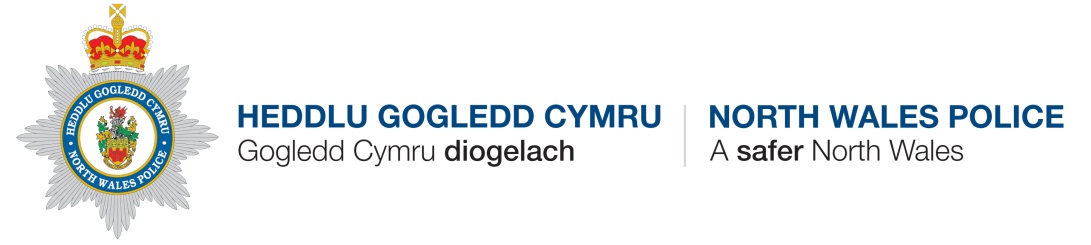 Police Update – WRW02 Areas including Overton, Penley, Hanmer, Bettisfield and other surrounding areas. Contact DetailsPCSO Catherine Griffiths Hughes 2912Overton StationStation RoadOVERTONLL13 0EFCatherine.Griffiths-hughes2@nthwales.pnn.police 07854329534    HGC Wrexham Wledig/NWP Wrexham Rural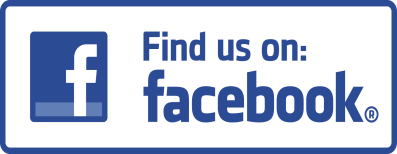 Incident update – 01/10/2019 – 31/10/2019Anti-Social Behaviour Issues/Trends:1 x Parking dispute – Overton. Crime Issues / Trends:Malicious Communication – Overton – Person receiving unwanted messages on Facebook from a known person – DetectedTheft – Penley School – Unknown person has stolen IP’s watch – UndetectedBurglary Dwelling – Penley – Unknown offenders have gained entry into IP’s house and stolen their car and other items – Enquiries ongoingCommon Assault – Hanmer – Known offender has assaulted IP – Enquiries ongoingOther News/PCSO activities:	Please contact me via the email address given for any specific issues that need addressing in the area.  Unfortunately PCSO Lydia Edwards is no longer covering the area The Halloween Disco that was held on the 30th October at Overton Village hall was a massive success with over a 100 children attending.There is currently an operation ongoing tackling thefts and burglaries in the area whereby officers are patrolling and targeting areas overnight.